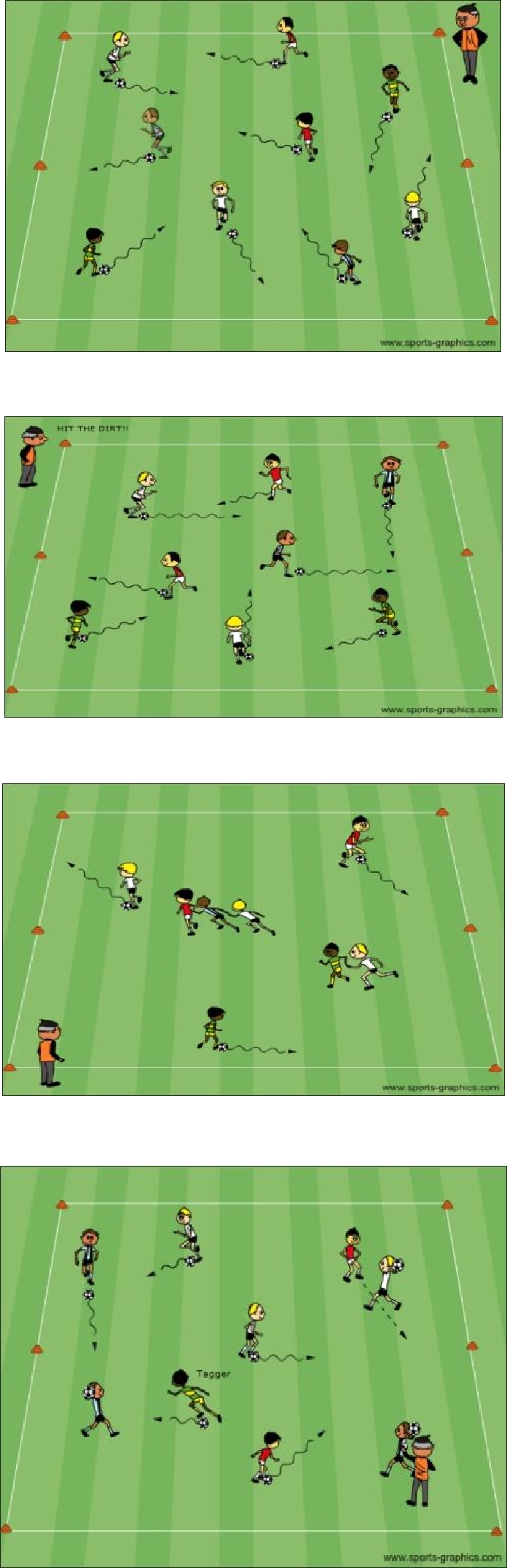 Activity  1Activity DescriptionTimeFree Dribble:All  players  are  dribbling  a  soccer  ball  in  a  15x20  yard  gridAll  players  are  dribbling  a  soccer  ball  in  a  15x20  yard  gridusing their inside, outside, and the sole of their foot.using their inside, outside, and the sole of their foot.Coach: Have  players  change  direction  and  accelerate away.Coach: Have  players  change  direction  and  accelerate away.6Have players demonstrate a move and accelerate away.Have players demonstrate a move and accelerate away.minutesVersion 2: Coach can put pressure on players dribbling.Version 2: Coach can put pressure on players dribbling.Version  3:  Players  can  dribble  at  each  other  and  perform  aVersion  3:  Players  can  dribble  at  each  other  and  perform  amove and accelerate away.move and accelerate away.Activity  2Activity DescriptionTimeHit the Dirt:All  players  are  dribbling  in  a  15x20  yard  grid.  When  theAll  players  are  dribbling  in  a  15x20  yard  grid.  When  thecoach  says  “Hit  the  Dirt”,  the  players  must  stop  the  ballcoach  says  “Hit  the  Dirt”,  the  players  must  stop  the  ball6and lie on his/her chest on the ground. When the coach saysand lie on his/her chest on the ground. When the coach says6and lie on his/her chest on the ground. When the coach saysand lie on his/her chest on the ground. When the coach saysminutes“Up” each player gets up and dribbles again.“Up” each player gets up and dribbles again.minutes“Up” each player gets up and dribbles again.“Up” each player gets up and dribbles again.Variation  2:   When   the   coach   says   “Hit  the  Dirt”,   theVariation  2:   When   the   coach   says   “Hit  the  Dirt”,   theplayers hit the ground and jump up again.players hit the ground and jump up again.Activity  3Activity DescriptionTimeSnake:All  players  are  dribbling  a  soccer  ball  in  a  15x20  yard  gridAll  players  are  dribbling  a  soccer  ball  in  a  15x20  yard  gridwith  the  exception  of  at  least  2  players.  The  2  players  holdwith  the  exception  of  at  least  2  players.  The  2  players  holdhands   or   lockarms   to   create  a   snake.  The   snake   works6together to tag the dribbling players who then become a parttogether to tag the dribbling players who then become a part6together to tag the dribbling players who then become a parttogether to tag the dribbling players who then become a partminutesof  the  snake.  The  snake  must  try  to  stay  connected  and  notof  the  snake.  The  snake  must  try  to  stay  connected  and  notminutesof  the  snake.  The  snake  must  try  to  stay  connected  and  notof  the  snake.  The  snake  must  try  to  stay  connected  and  notbreak into little parts.break into little parts.Coach: Encourage the snake players to hiss.Coach: Encourage the snake players to hiss.Activity  4Activity DescriptionTimeFreeze Tag:All  players  are  dribbling  a  soccer  ball  in  a  15x20  yard  grid.All  players  are  dribbling  a  soccer  ball  in  a  15x20  yard  grid.1-2  players  dribble  a  soccer  ball,  but  they  are  the  freeze1-2  players  dribble  a  soccer  ball,  but  they  are  the  freezemonsters.  The  freeze  monsters  tag  other  players  who  thenmonsters.  The  freeze  monsters  tag  other  players  who  thenfreeze  with  the  soccer  ball  above  their  head.  The  activityfreeze  with  the  soccer  ball  above  their  head.  The  activityends when all players are frozen.ends when all players are frozen.6Coaches:   One   coach   may   be   the   freeze   monster   whileCoaches:   One   coach   may   be   the   freeze   monster   whileminutesCoaches:   One   coach   may   be   the   freeze   monster   whileCoaches:   One   coach   may   be   the   freeze   monster   whileanother is unfreezing players.another is unfreezing players.Version 2: Players can unfreeze each other by tagging them.Version 2: Players can unfreeze each other by tagging them.Version  3:  Players  can  unfreeze  each  other  by  kicking  theVersion  3:  Players  can  unfreeze  each  other  by  kicking  theball through their legs.ball through their legs.ScrimmageActivity DescriptionTime3v3 or 4v43v3 in your practice area or 4v4 against team practicing3v3 in your practice area or 4v4 against team practicing25 minutes3v3 or 4v4Next to youNext to you25 minutesNext to youNext to you